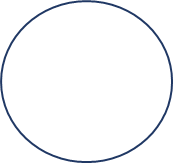 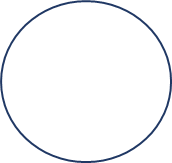 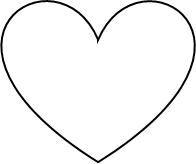 Správné řešení – KOLEČKA Správné řešení – SRDÍČKA Vyjmenovaná slova a slova příbuznáVyjmenovaná slova a slova příbuznáPsaní velkých a malých písmenPsaní velkých a malých písmenmlít obilíhbitý chlapecčepýřit senápisvypínačplynoměrzmiježivobytívidličkarozplynout seosmičkanadbytečnýsmítkoslimákobličejLitomyšlbídaúbytekvýšinazvyknout sižvýkačkasilákbystřinausínatvýběhvítězstvíVolyněpytlovinaslíbitcizinapředsíňchvílechmýří pampeliškyzpívatjezírkokobylapíšťalalípapapírvydrasyselbýkneslyšnýsýrmlít obilíhbitý chlapecčepýřit senápisvypínačplynoměrzmiježivobytívidličkarozplynout seosmičkanadbytečnýsmítkoslimákobličejLitomyšlbídaúbytekvýšinazvyknout sižvýkačkasilákbystřinausínatvýběhvítězstvíVolyněpytlovinaslíbitcizinapředsíňchvílechmýří pampeliškyzpívatjezírkokobylapíšťalalípapapírvydrasyselbýkneslyšnýsýrPrahaVltavapesVánoceletištěTitanikJežíšekChrudimkopretinaloďPařížvlkpes AlíkmaminkaTomášOstravatulipánOlomoucLiberecsmrkLenkaOpavaNěmeckofotballípaAlžbětaŠumavaJeseníkEgypttenisRakouskoOdraJanhřibjelenItáliedubhokejšípekOrlicemořeTerezkajudoVyšehradVyjmenovaná slova a slova příbuznáVyjmenovaná slova a slova příbuznáPsaní velkých a malých písmenPsaní velkých a malých písmenlíčit pastčerná hlínarozbitý obrazzmizetbytostnajíst se dosytavymýtit chybyposvícenínenasytasmyčkarozinkaPřibyslavpřemýšletblízkoúmyslněvýpisnesmyslmyšlenkabitvabičbílekzívatvýbormyškasbírkaBydžovZbyněksyrečekplynárnaEmilpilinyomylbýložravcisýkorkavysočinavyhláškapolykatslíditkavylpítsýčekhad slepýšvýletvýběrlíčit pastčerná hlínarozbitý obrazzmizetbytostnajíst se dosytavymýtit chybyposvícenínenasytasmyčkarozinkaPřibyslavpřemýšletblízkoúmyslněvýpisnesmyslmyšlenkabitvabičbílekzívatvýbormyškasbírkaBydžovZbyněksyrečekplynárnaEmilpilinyomylbýložravcisýkorkavysočinavyhláškapolykatslíditkavylpítsýčekhad slepýšvýletvýběrBrnoLabekřečekLondýnEvaletadlojarotatínekpřístavřeka MoravarůžePardubiceJihlavaSněžkalilieLukášpes BrokmodřínfialkakrálíkbřízaZlínSlovenskoKarel IV.SázavaPlzeňatletikaAnnabukPolskolétoplaváníŘeckoBerounkaJosefŘípKrkonošeBeskydypouťNatálieflorbalbedlašiškaslon